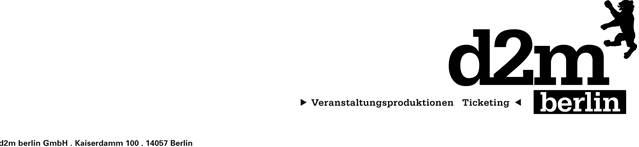 die feisten„Das Feinste der feisten“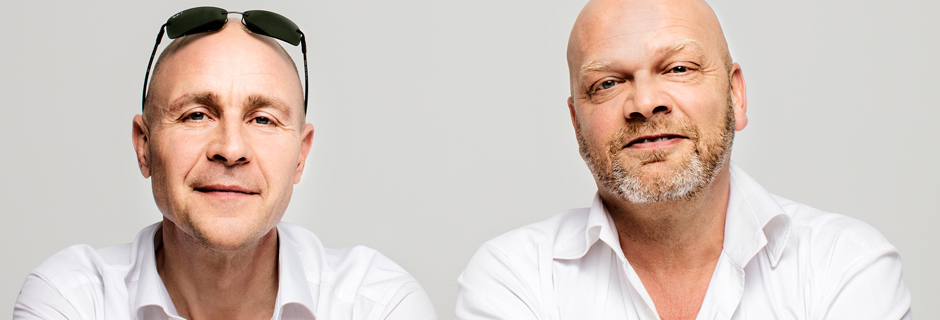 2MannSongComedy 

„Spielt doch mal Dies, spielt doch mal Das.Was ist mit Flamingo Dolores, singt ihr auch das Gänseblümchen? Und „Du willst immer nur f…?“ Die Antwort lautet: „Ja, machen wir!“ 

Denn die beiden Sänger und Multiinstrumentalisten C. und Rainer packen das Beste ihres umfangreichen Repertoires in ihre persönlichen TOP20. Den Sprung in die feisten Charts haben aber auch ganz neue Songs wie der feuchtfröhliche „Junggesellenabschied“ oder die euphorisch groovende „Dönerrevolution“ geschafft. 

Mit stoischer Ruhe schippern die beiden durch ein eskalierendes Publikum, das oft schon vor dem eigentlichen Ende des Songs vor Lachen zerplatzt ist. Deshalb, auf zum Feinsten der feisten, wenn es heißt: Jetzt oder nie, entspannte Euphorie!Kontakt Berlin, Brandenburg, Mecklenburg-Vorpommern, westdeutsche Städte: Thomas Kirch  / tk@d2mberlin.de / 030 – 755 492 551 Kontakt Sachsen, Sachsen-Anhalt, Thüringen: Katja Stondzik / ks@d2mberlin.de / 0341 - 44 25 84 25